  Key West Association of REALTORS®, Inc.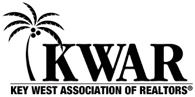 2020 Community Service AwardNominee Name Code  ____________                                                Office Use______________________________________________________________________________________➡  Important things to remember:	●  Application should be typed on form provided.●  E-mail completed application kwaradmin@keywestrealtors.org or deliver application in-person to    KWAR.	●  With this application, a letter of recommendation should be attached, stating why this person deserves to be considered for the award as well as any supporting materials to reinforce the nomination.  The letter should include, but not limited to, achievements, contributions, activity in local, state and national organizations as well as civic affairs and accomplishments.	●  Application deadline is January 3rd 2021Purpose	This award is bestowed upon one REALTOR® who has made exceptional contributions to improving the quality of life in their communities.  An award of inspiration to recognize the positive difference REALTORS® make through the volunteering of time and resources to other community groups.  Criteria	The recipient must be an Active Member of the Association in good standing.Name of Nominee: _________________________________________________________Firm: ____________________________________________________________________Phone #: _________________________________________________________________Nominator: _______________________________________________________________Nominator Email & Phone #: ________________________________________________Is this nomination being submitted without the knowledge of nominee?  ▢ Yes		▢  No______________________________________________________________________________________PLEASE DO NOT USE THE CANDIDATE’S NAME OR COMPANY NAME IN THE LETTER OF RECOMMENDATION.  EACH CANDIDATE IS JUDGED ANONYMOUSLY!*KWAR reserves the right to also use this information for awards applications for FR & NAR in the future.Page 1 of 1